West Plantagenet Pony ClubProudly presents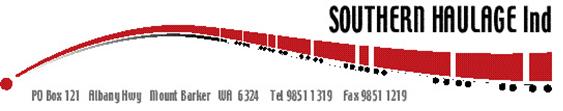 Unofficial Dressage Day 2020 Sunday, 23rd February at Frost Oval, Mt BarkerWelcome to our tenth annual dressage competition at Mt Barker.  This day has kindly been sponsored by Southern Haulage Industries, Hillside Equestrian & GSR Rural Services.  Please remember to thank our sponsors for their kind support.Riders please do not park on the South Oval, as all hay and poo will need to be picked up.  Riders can warm up on the North oval and will be marshalled across to do their tests on the South Oval. Riders can lead their horses around the arenas, prior to the start, to familiarise them with the grounds (please stay 15m away from arenas).Please note a horse may only be ridden by one rider at an event, even in the warm up. If you have two horse in one class you may ride them in any order, please let the judge know which horse you are riding.If you are unable to do your helper job please organise a replacement and inform the committee.Please ensure your helmet complies with current standards. Jackets/jumpers can be removed on the day, with the judges permission, as long as long sleeve, white shirts or polos are worn. Plaiting required. No bandages or boots.Championship rugs will be awarded to the horse/rider combination with the highest totalled score from their two tests (excluding Prix Caprilli).  The three championship classes are PCWA 13 years old and under, PCWA 14 to 25 years old  (age as at 1st January 2020) and Open. Rosettes awarded to 1st, 2nd, 3rd  & 4th placings in Championship classes.Test Sheets will be available at the end of the day. Please leave your mailing address if you need to leave early.Please thank our sponsors Southern Haulage Ind. & Hillside Equestrian.TimeRiderHorseClassScorePlaceArena 1 Judge: Phoebe JohnsonEastern Side8.00Maddison ManoliniForget Not SophiePrep A PCWA 13&under 65.262nd8.07Mikayla HoldenBuffy66.581st8.14Zarli CurtisK P Glamour Girl58.428.21Chevy GoldsworthyFlynn58.428.28Amy ChallenorKoonawarra Fighter Pilot58.958.35Skye NathanTrapalanda Laud Nelson58.168.42Sara EastoughRosie58.958.49Shakayla FiegertTallarook Pk Tuscanino62.378.56Tahlia RuffellPocos Little Miss63.163rd9.03Bella BergerTikllara HazzmanPrep A led PCWA 13&un64.471st9.15Lisa RileyRoyal Remembrance4A Open59.032nd9.23Kym CawthrayAP Showgirl55.149.31Michelle EricssonAll Black Style58.333rd9.39Kath HardyBoleshka60.831stBreak10.00Augusta SaundersRingwould Bren1A Open61.2010.08Bianca SharmanPanda57.8010.16Toni BarretSandy60.8010.24Samantha CookRich Empire64.802nd10.32Liz BenwellLanaryn Charlie Brown64.4010.40Kasey ManoliniPowderbark Calvin Klein59.8010.48Ferne FaulknerBundy63.2010.56Kim BunneyWaterdale Delta58.8011.04Louise HillmanDuilio65.801st11.12Augusta SaundersRingwould Electra57.2011.20Bianca SharmanDiamond64.603rd11.28Toni BarretZeke55.0011.45Felicity EricssonWattlepark TopezPC PCWA 13&under63.122nd11.53Sarah McConigleyCheval’s Sihouette60.423rd12.01Rosie McConigleyBramley Stars & Stripes65.621st12.09Michelle EricssonAll Black StylePC Open64.171st12.17Tiffany HollandMartello SilverPC PCWA 14&over72.712nd12.25Caitlin PritchardBaylaurel Spring Cruz74.581st12.33Ashleigh PritchardBaylaurel Panache65.833rd12.41Summer ThornHe’s Smokin63.96LUNCHTimeRiderHorseClassScorePlaceArena 2 Judge:  Penny Lee8.00Caitlin PritchardTouchstone Rooster1A PCWA 14&over61.008.08Joanne LangeJackson’s Lucky Charm62.003rd8.16Georgia O’MearaBoarding Pass59.008.24Ellysha HalePeacemaker Alice Ross King58.608.32Taiah CurtisJus Poppin75.201st8.40Summer ThornHe’s Smokin61.808.48Ashleigh PritchardBaylaurel Panache61.208.56Caitlin PritchardBaylaurel Spring Cruz71.802nd9.04Joanne LangeBillyscr9.14Sandra FridDonnelly River SolsticePrep C Open65.502nd9.21Lene SkovstedMacArthur Argentaro66.01st9.28Lynn HeppellHouston57.509.35Jenne WalkerRight To Justice61.253rd9.42Tara HardingParkiarrup SalvatorePrep C PCWA 14&over65.501st9.49Taiah CurtisEydis65.002ndBreak10.15Lisa RileyRoyal Remembrance5A Open60.261st10.23Michelle EricssonAll Black Style57.632nd10.35Tiffany HollandMartello Silver3A PCWA 14&over65.831st10.43Karina TaylorChardonnay3A Open64.311st10.51Kym CawthrayAP Showgirl57.782nd11.05Savannah BeveridgeHillside William2A PCWA 13&under68.042nd11.13Maddison ManoliniFinal Cut58.3911.21Felicity EricssonWattlepark Topez61.793rd11.29Rosie McConigleyBramley Stars & Stripes61.2511.37Savannah BeveridgeMidas Parrison Affair70.891st11.45Augusta SaundersRingwould Electra2A Open57.1411.53Bianca SharmanPanda60.8912.01Ferne FaulknerBundy66.252nd12.09Kasey ManoliniPowderbark Calvin Klein62.5012.17Louise HillmanDuilio61.9612.25Karina TaylorChardonnay67.321st12.32Augusta SaundersRingwould Bren62.1412.40Bianca SharmanDiamond66.073rdLUNCHTimeRiderHorseClassScorePlaceArena 3 Judge: Georgina MarchesiWestern Side8.00Toni BarretSandyPrep A Open67.892nd8.07Samantha CookRich empire66.323rd8.14Liz BenwellLanaryn Charlie brown66.058.21Sandra FridDonnelly River Solstice70.791st8.28Lene SkovstedMacArthur Argentaro65.538.35Lynn Heppell Houston57.638.42Kim BunneyWaterdale Delta64.478.49Jenne WalkerRight To Justice64.478.56Toni BarretZeke63.959.03Tara HardingParkiarrup SalvatorePrep A PCWA 14&over70.531st9.10Taiah CurtisEydis65.003rd9.17Ellysha HalePeacemaker Alice Ross King64.219.24Caitlin PritchardTouchstone Rooster65.262nd9.40Joanne LangeJackson’s Lucky Charm2A PCWA 14&over59.119.48Georgia O’mearaBoarding Pass58.939.56Tiffany Holland Martello Silver65.003rd10.04Caitlin PritchardBaylaurel Spring Cruz67.501st10.12Ashleigh PritchardBaylaurel Panache57.3210.20Tara HardingParkiarrup Bundalee66.252nd10.28Summer ThornHe’s Smokin59.2910.36Taiah CurtisJus Poppin64.6410.44Joanne LangeBillyScrBreak11.10Mikayla HoldenBuffyPrep C PCWA 13&under70.002nd11.17Chevy GoldsworthyFlynn65.0011.24Skye NathanTrapalanda Laud Nelson71.251st11.31Maddison ManoliniForget Not Sophie65.753rd11.42Shakayla FiegertTallarook Park Tuscanino1A PCWA 13&under61.4011.50Maddison ManoliniFinal Cut66.603rd11.58Savannah BeveridgeMidas Parrison Affair71.602nd12.06Felicity EricssonWattlepark Topez64.6012.14Amy ChallenorKoonawarra Fighter Pilot60.2012.22Zarli CurtisK P Glamour Girl61.2012.30Tahlia RuffellPocos Little Miss60.0012.38Sarah McConigleyCheval’s Sihouette63.4012.46Rosie McConigleyBramley Stars & Stripes66.2012.54Savannah BeveridgeHillside William74.001st